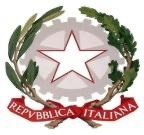 ISTITUTO DI ISTRUZIONE SUPERIORE STATALE “ ROSINA SALVO “- TRAPANISede: Via Marinella, 1 – 91100 TRAPANI – Tel 0923 22386 – Fax:0923 23505 -E-mail (PEC):tpis031005@pec.istruzione.it – E-mail (PEO):tpis031005@istruzione.it Codice meccanografico: TPIS031005 – C.F. 93072110815 - sito internet www.rosinasalvo.gov.itCOMUNICAZIONE F.S. AREA 3N.19                                  Trapani, 22/01/2024                                                                                              Agli alunni e ai docenti delle classi interessateAl Personale ATAAl DSGA                                                                                                                                                                   Al Sito Al R.E.OGGETTO: VISITA GUIDATA AL MUSEO S. ROCCO Le seguenti classi, lunedì 5 febbraio effettueranno una visita guidata presso il Museo S. Rocco, sito in via Turretta 12, secondo l’orario sotto riportato.I rappresentanti di classe raccoglieranno le autorizzazioni e la somma di 2 euro pro capite, suggerita come offerta per l’ingresso al Museo S. Rocco, e la consegneranno ai docenti accompagnatori.   La classe 3^E alle ore 08:45, si recherà presso il Museo, dove incontrerà il docente          accompagnatore. Al termine della visita andrà a scuola.La classe  5^F,  al termine della prima ricreazione, si recherà con il docente accompagnatore presso il Museo. Al termine della visita farà ritorno a scuolaI coordinatori annoteranno la data nel registro di classe.Prof.ssa Enza MessinaF.S. Area 3                                                                  Firma autografa sostituita a mezzo stampa,                                    ai sensi dell’art.3,c. 2, D. Lgs.n.39/93ClassiOrarioDocenti  accompagnatori3E09:00-10:30ARRIGO5F11:00-12:30MONTERA 